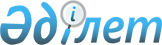 Об утверждении Правил внутреннего распорядка приемников-распределителей органов внутренних делПриказ Министра внутренних дел Республики Казахстан от 9 января 2012 года № 10. Зарегистрирован в Министерстве юстиции Республики Казахстан 7 февраля 2012 года № 7417.
      В соответствии со статьей 46-1 Закона Республики Казахстан от 30 марта 1999 года "О порядке и условиях содержания лиц в специальных учреждениях, специальных помещениях, обеспечивающих временную изоляцию от общества", ПРИКАЗЫВАЮ:
      Сноска. Преамбула - в редакции приказа Министра внутренних дел РК от 05.05.2020 № 374 (вводится в действие по истечении десяти календарных дней после дня его первого официального опубликования).


      1. Утвердить прилагаемые Правила внутреннего распорядка приемников-распределителей органов внутренних дел.
      2. Комитету административной полиции Министерства внутренних дел Республики Казахстан (Лепеха И.В.) обеспечить государственную регистрацию настоящего приказа в Министерстве юстиции Республики Казахстан и его официальное опубликование.
      3. Контроль за исполнением настоящего приказа возложить на заместителя министра внутренних дел Республики Казахстан полковника полиции Тыныбекова К.С. и Комитет административной полиции Министерства внутренних дел Республики Казахстан (Лепеха И.В.).
      4. Настоящий приказ вводится в действие по истечении десяти календарных дней после дня его первого официального опубликования. Правила
внутреннего распорядка приемников-распределителей
органов внутренних дел Глава 1. Общие положения
      Сноска. Заголовок главы 1 - в редакции приказа Министра внутренних дел РК от 05.05.2020 № 374 (вводится в действие по истечении десяти календарных дней после дня его первого официального опубликования).
      1. Настоящие Правила внутреннего распорядка приемников -распределителей органов внутренних дел (далее - Правила) разработаны в соответствии с Законом Республики Казахстан от 30 марта 1999 года "О порядке и условиях содержания лиц в специальных учреждениях, специальных помещениях обеспечивающих временную изоляцию от общества" (далее - Закон) и определяют внутренний распорядок приемников-распределителей в целях обеспечения режима содержания.
      Сноска. Пункт 1 - в редакции приказа Министра внутренних дел РК от 05.05.2020 № 374 (вводится в действие по истечении десяти календарных дней после дня его первого официального опубликования).


      2. Обеспечение режима в приемниках-распределителях, поддержание в них внутреннего распорядка возлагается на администрацию и сотрудников приемника-распределителя.
      3. Внутренний распорядок дня приемников-распределителей по форме согласно приложению 1 к настоящим Правилам определяется и утверждается начальником органа внутренних дел. В каждой камере вывешивается внутренний распорядок дня.
      4. Основные понятия, используемые в настоящих Правилах:
      1) лицо, не имеющее определенного места жительства - лицо, не имеющее регистрации по месту жительства или жилища на территории Республики Казахстан;
      2) превентивное ограничение свободы передвижения - мера индивидуальной профилактики правонарушений в отношении лица, не имеющего определенного места жительства и (или) документов, удостоверяющих личность, состоящая в его временной изоляции в специальном учреждении органов внутренних дел.
      5. Прием лиц, не имеющих определенного места жительства и (или) документов, удостоверяющих личность, осуществляется на основании постановления о задержании лица, не имеющего определенного места жительства и (или) документов, удостоверяющих личность по форме согласно приложению 2 к настоящим Правилам.
      6. Лица, доставленные в приемник-распределитель, принимаются круглосуточно дежурным по приемнику-распределителю.
      7. Дежурный по приемнику-распределителю проверяет наличие оснований для приема, после чего регистрирует в Журнале регистрации лиц, доставленных и помещенных в приемник-распределитель, не имеющих определенного места жительства и (или) документов, удостоверяющих личность по форме согласно приложению 3 к настоящим Правилам.
      8. При невозможности установления места жительства и (или) личности лица в течение сорока восьми часов с момента задержания органы внутренних дел направляют в суд постановление о применении превентивного ограничения свободы передвижения в отношении лица, не имеющего определенного места жительства и (или) документов, удостоверяющих личность по форме согласно приложению 4 к настоящим Правилам на срок до тридцати суток.
      9. После получения санкции суда постановление немедленно объявляется под расписку лицу, не имеющему определенного места жительства и (или) документов, удостоверяющих личность.
      В случае отказа судом санкционировать постановление о применении превентивного ограничения свободы передвижения такое лицо освобождается из приемника-распределителя.
      10. Применение превентивного ограничения свободы передвижения в отношение лица, не имеющего определенного места жительства и (или) документов, удостоверяющих личность, доставленного в приемник-распределитель производится после получения санкции суда.
      11. На каждое лицо, помещенное в приемник-распределитель, заводится проверочный материал, к которому приобщаются постановление органов внутренних дел, постановление о применении превентивного ограничения свободы передвижения, санкционированное судом, протокол личного досмотра, протокол опроса и другие материалы.
      12. Сведения о лице, помещенном в приемник-распределитель, вносятся в Интегрированный банк данных Министерства внутренних дел Республики Казахстан.
      При этом заполняется и направляется в территориальное информационно-техническое подразделение "Информационно-поисковая карточка на лицо (ИПК-ЛЦ) с указанием в ней категории лица – "БОМЖ", линии работы – "Приемник-распределитель" с предоставлением фотографии лица.
      13. Мужчины, помещенные в приемник-распределитель, размещаются отдельно от женщин.
      14. Если с задержанным имеются дети, они помещаются по решению суда совместно в отдельную камеру и обеспечиваются питанием в соответствии Законом Республики Казахстан "О профилактике правонарушений среди несовершеннолетних и предупреждении детской безнадзорности и беспризорности".
      15. При освобождении лица из приемника-распределителя начальником или его заместителем выносится постановление об освобождении из приемника-распределителя по форме согласно приложению 5 к настоящим Правилам и для снятия с учета "Подучетный элемент" Интегрированного банка данных Министерства внутренних дел Республики Казахстан направляется в территориальное информационно-техническое подразделение копия справки об освобождении из приемника-распределителя по форме согласно приложению 6 к настоящим Правилам.
      16. В течение 24-х часов с момента освобождения в письменной форме уведомляется прокурор, суд и центр социальной адаптации для лиц, не имеющих определенного места жительства.
      17. Освобожденному из приемника-распределителя лицу, не имеющему определенного места жительства и (или) документов, удостоверяющих личность, возвращаются под расписку изъятые у него на хранение документы, деньги и вещи, кроме предметов и веществ, хранение которых является незаконным.
      18. При освобождении из приемника-распределителя лицам, не имеющим определенного места жительства и (или) документов, удостоверяющих личность, на время проезда к месту дальнейшего устройства выдаются сухой паек в соответствии с приказом Министра внутренних дел Республики Казахстан от 5 июня 2023 года № 448 "Об утверждении натуральных норм питания и материально-бытового обеспечения подозреваемых, обвиняемых и осужденных, содержащихся в учреждениях уголовно-исполнительной системы" и справка об освобождении из приемника-распределителя по форме согласно приложению 6 к настоящим Правилам.
      Сноска. Пункт 18 - в редакции приказа Министра внутренних дел РК от 24.01.2024 № 65 (вводится в действие по истечении десяти календарных дней после дня его первого официального опубликования).


      19. После освобождения лица из приемника-распределителя, если его личность установлена, администрация приемника-распределителя в течение пяти рабочих дней направляет копию справки об освобождении в территориальное управление Комитета по правовой статистике и специальным учетам Генеральной прокуратуры Республики Казахстан.
      20. В случае смерти лица, помещенного в приемник-распределитель, администрация приемника-распределителя в течение суток сообщает об этом в дежурную часть органа внутренних дел, а также прокурору.
      21. Тело умершего после патологоанатомического исследования, а также производства следственных действий, передаются лицам, его востребовавшим, а при их отсутствии захоронение умершего, тело которого не востребовано, осуществляется за счет бюджетных средств.
      22. В случае смерти иностранца, администрация приемника-распределителя, сообщает об этом в дежурную часть органа внутренних дел и извещает об этом Генеральную прокуратуру, Министерство иностранных дел, Комитет национальной безопасности и Министерство внутренних дел Республики Казахстан. Глава 2. Порядок проведения личного досмотра, медицинского освидетельствования, санитарной обработки, дактилоскопирования, фотографирования и нормы медико-санитарного обслуживания
      Сноска. Заголовок главы 2 - в редакции приказа Министра внутренних дел РК от 05.05.2020 № 374 (вводится в действие по истечении десяти календарных дней после дня его первого официального опубликования).
      23. Каждое лицо, доставленное и помещенное в приемник-распределитель, подвергается дежурным полному личному досмотру, медицинскому освидетельствованию, санитарной обработке, дактилоскопированию, фотографированию, после чего ознакамливается под роспись с внутренним распорядком в приемнике-распределителе до освобождения.
      24. Досмотр осуществляется в следующем порядке:
      1) личный досмотр производится сотрудниками приемника-распределителя;
      2) личный досмотр производится только лицом одного пола с досматриваемым, в присутствии двух понятых того же пола;
      3) досмотр вещей, то есть обследование, осуществляемое без нарушения их конструктивной целостности, производится в присутствии лица, в собственности которого эти вещи находятся с участием двух понятых;
      4) при наличии оснований полагать, что при лице, помещенном в приемник-распределитель, находятся предметы, которые могут быть использованы для причинения вреда жизни и здоровью окружающих, личный досмотр, досмотр вещей производится без понятых с уведомлением об этом в течение 24-х часов прокурора;
      5) если производится фото - и видеосъемка, то в протоколе досмотра производится соответствующая запись об их применении;
      6) по окончании протокол личного досмотра, досмотра вещей, находящихся при лице, помещенном в приемник-распределитель по форме согласно приложению 7 к настоящим Правилам подписывается должностным лицом его составившим, лицом, подвергнутым личному досмотру, понятыми. В случае отказа лица, подвергнутого личному досмотру, от подписания протокола, в нем производится соответствующая запись.
      25. На лицо, помещенное в приемник-распределитель, с целью установления личности и постановки на учет, составляются и направляются два экземпляра дактилоскопических карт, по форме, утвержденной приказом Генерального Прокурора Республики Казахстан от 27 февраля 2018 года № 29 "Об утверждении Правил ведения и использования специальных учетов лиц, совершивших уголовные правонарушения, привлекаемых к уголовной ответственности, лиц, привлеченных к уголовной ответственности за совершение уголовного правонарушения и дактилоскопического учета задержанных, содержащихся под стражей и осужденных лиц" (зарегистрированный в Реестре государственной регистрации нормативных правовых актов № 16667), в оперативно-криминалистические подразделения департаментов полиции и управления Комитета по правовой статистике и специальным учетам Генеральной прокуратуры Республики Казахстан по территориальности.
      В случае не установления личности по учетам оперативно-криминалистических подразделений и управления Комитета по правовой статистике и специальных учетов, дактилоскопические карты направлять для проверки по учетам Межгосударственного информационного банка функционирующего на базе Главного информационно-аналитического центра Министерства внутренних дел Российской Федерации через Департамент информатизации и связи Министерства внутренних дел Республики Казахстан.
      Сноска. Пункт 25 - в редакции приказа Министра внутренних дел РК от 06.02.2020 № 91 (вводится в действие по истечении десяти календарных дней после дня его первого официального опубликования).


      26. Лицо, помещенное в приемник-распределитель фотографируется в анфас, правый, левый профиль и в полный рост.
      27. При наличии или обнаружении телесных повреждений и явных признаков причинения вреда здоровью у лица, не имеющего определенного места жительства и (или) документов, удостоверяющих личность, доставленного в приемник-распределитель, дежурный приемника-распределителя устанавливает причины их появления путем опроса, после чего докладывает в письменной форме начальнику приемника-распределителя.
      28. Медико-санитарное обеспечение лиц, помещенных в приемник-распределитель, осуществляется в соответствии со статьей 23 Закона.
      Сноска. Пункт 28 - в редакции приказа Министра внутренних дел РК от 01.09.2023 № 673 (вводится в действие по истечении десяти календарных дней после дня его первого официального опубликования).

 Глава 3. Условия содержания, нормы материально-бытового обслуживания в приемнике-распределителе
      Сноска. Заголовок главы 3 - в редакции приказа Министра внутренних дел РК от 05.05.2020 № 374 (вводится в действие по истечении десяти календарных дней после дня его первого официального опубликования).
      29. Уборка и мытье полов в камерах производится лицами, помещенными в приемник-распределитель, под наблюдением дежурного и постового приемника-распределителя, за исключением лиц, освобожденных от указанных работ по состоянию здоровья в соответствии с заключением медицинского работника.
      30. Не допускается использование лиц, помещенных в приемник-распределитель, на каких-либо работах, не связанных с самообслуживанием.
      31. Прогулка предоставляется лицам, помещенным в приемник-распределитель, в дневное время суток по графику, составленному начальником приемника-распределителя.
      32. Беременным женщинам и женщинам, имеющим при себе детей, предоставляются ежедневные прогулки продолжительностью до трех часов.
      33. К лицам, нарушившим требования настоящих Правил в зависимости от характера или тяжести проступка, применяются следующие меры воздействия:
      предупреждение;
      внеочередной наряд по уборке помещений.
      Решение о применении мер воздействия принимается начальником приемника-распределителя и оформляется постановлением о применении мер воздействия на лицо, не имеющего определенного места жительства и (или) документов, удостоверяющих личность по форме согласно приложению 8 к настоящим Правилам.
      34. Администрация приемника-распределителя создает лицам, помещенным в приемник-распределитель, условия, отвечающие требованиям гигиены, санитарии, пожарной безопасности. Норма санитарной площади в камерах устанавливается из расчета не менее 2,5 квадратных метра на человека.
      35. Лица, помещенные в приемник-распределитель, обеспечиваются для индивидуального пользования:
      1) спальным местом;
      2) постельными принадлежностями: матрацем, подушкой, одеялом; 
      3) постельным бельем: двумя простынями, наволочкой; 
      4) столовой посудой на время приема пищи;
      5) полотенцем;
      6) мылом.
      36. Вещи, указанные в пункте 35 настоящих Правил, выдаются бесплатно, во временное пользование на период содержания в приемнике-распределителе.
      37. Ежедневно в камеры выдается кипяченая вода для питья.
      38. Не реже двух раз в неделю каждому лицу, помещенному в приемник-распределитель, предоставляется возможность принять душ, продолжительностью не более 15-ти минут.
      39. Бритвенные принадлежности выдаются лицам, помещенным в приемник-распределитель, по их просьбе. После чего под присмотром дежурного возвращаются обратно в камеру хранения.
      40. Лица, помещенные в приемник-распределитель, обеспечиваются питанием по нормам, установленным для лиц, содержащихся под стражей и находящихся в изоляторе временного содержания.
      41. Продукты питания выдаются дежурным ежедневно согласно ведомости на выдачу продуктов питания лицам, содержащимся в приемнике-распределителе по форме согласно приложению 9 к настоящим Правилам.
      42. Для написания жалоб и заявлений выдаются письменные принадлежности (бумага, шариковая ручка).
      43. Для пользования принимаются собственные постельные принадлежности, а также другие вещи и предметы, согласно Перечню вещей и продуктов питания, которые лица, помещенные в приемник-распределитель могут иметь при себе и хранить согласно приложению 10 к настоящим Правилам. Глава 4.Оборудование камер
      Сноска. Заголовок главы 4 - в редакции приказа Министра внутренних дел РК от 05.05.2020 № 374 (вводится в действие по истечении десяти календарных дней после дня его первого официального опубликования).
      44. Камеры приемника-распределителя оборудуются:
      1) санитарным узлом (бачком для отправки естественных надобностей при отсутствии канализации);
      2) краном с водопроводной водой (при отсутствии водопровода с пластмассовым навесным умывальником);
      3) вешалкой для верхней одежды;
      4) полкой для туалетных принадлежностей;
      5) бачком для питьевой воды;
      6) средствами радиовещания;
      7) урной для мусора;
      8) столом и скамейками с числом посадочных мест по количеству мест в камере;
      9) тумбочками для одежды;
      10) кроватями.  Глава 5. Перечень вещей, подлежащих изъятию
      Сноска. Заголовок главы 5 - в редакции приказа Министра внутренних дел РК от 05.05.2020 № 374 (вводится в действие по истечении десяти календарных дней после дня его первого официального опубликования).
      45. При досмотре подлежат изъятию:
      1) оружие, взрывчатые, ядовитые, отравляющие и пожароопасные вещества, наркотические средства, психотропные вещества, прекурсоры, спиртные напитки, перец, соль, зажигалки;
      2) шарфы, пояса, ремни, подтяжки, шнурки, галстуки, полотенца длинной более 50 сантиметров;
      3) стеклянная посуда, колющие, пилящие и режущие предметы;
      4) браслеты, портсигары, игральные карты, запонки, кольца, серьги, часы, ордена, медали, металлические предметы и ценности;
      5) духи, одеколон и иные изделия на спиртовой основе;
      6) фотоаппараты, видеокамеры, сотовые телефоны;
      7) деньги, ценные бумаги, ювелирные изделия;
      8) продукты питания свыше трехсуточной надобности.
      46. Запрещенные предметы, вещи, продукты питания, деньги, ценные бумаги лиц, помещенных в приемник распределитель, сдаются в камеру хранения приемника-распределителя по акту передачи вещей, документов, предметов и иных материальных ценностей в камеру хранения по форме согласно приложению 11 к настоящим Правилам, копия которого приобщается к проверочному материалу помещенного.
      47. Продукты питания с истекшим сроком годности либо имеющие признаки порчи уничтожаются комиссией в составе не менее двух сотрудников приемника-распределителя, о чем составляется акт уничтожения по форме согласно приложению 12 к настоящим Правилам.
      48. В случае смерти лица, помещенного в приемник-распределитель, принадлежащие ему деньги, ценности, предметы, вещества и продукты питания, находившиеся на хранении, передаются наследникам в порядке, установленном гражданским законодательством.
      форма
      УТВЕРЖДАЮ                 
      Начальник ________________
      __________________________
      __________________________
      "____"______________20___г. ВНУТРЕННИЙ РАСПОРЯДОК ДНЯ
      (типовые)
      1. Лица, содержащиеся в приемнике-распределителе, соблюдают Правила внутреннего распорядка и выполняют указания работников приемника-распределителя.
      2. Для лиц, содержащихся в приемнике-распределителе, устанавливается следующий распорядок дня:
      Начальник приемника-распределителя ____________________
      (подпись)
      "__" ______________ 20___г.                                ПОСТАНОВЛЕНИЕ
       о задержании лица, не имеющего определенного места жительства
                   и(или) документов, удостоверяющих личность
      Сноска. Приложение 2 - в редакции приказа Министра внутренних дел РК от 06.02.2020 № 91 (вводится в действие по истечении десяти календарных дней после дня его первого официального опубликования).
      "____" ___________ 20__г. "____" час. "___" мин. гор. (пос.) __________________Я, ___________________________________________________________________________       (должность, наименование органа внутренних дел, звание, фамилия, имя, отчество)рассмотрев материалы задержания на гр.__________________________________________                                           (фамилия, имя, отчество (при его_____________________________________________________________________________                         наличии), число, месяц год и место рождения)УСТАНОВИЛ:Гр.______________________________________________________________                         (фамилия, имя, отчество (при его наличии) (со слов)_____________не имеет документов, удостоверяющих личность, определенного места жительства.В своем объяснении гражданин __________________________сообщил, что _________________________________________________________________________________________________________________________________________________________Подпись задержанного:________________
      На основании изложенного и руководствуясь ст. 46-1 Закона Республики Казахстан "О порядке и условиях содержания лиц в специальных учреждениях, специальных помещениях обеспечивающих временную изоляцию от общества".                                ПОСТАНОВИЛ:
      Гр. ___________________________________________ задержать и водворить в приемник-распределитель _______________________________________________________                                     (наименование органа внутренних дел)_____________________________для проверки и установления личности.________________________________________________________________________________             (должность, звание и подпись работника, составившего постановление)Постановление мне объявлено: ______________________________________                                     (подпись задержанного)
      форма ЖУРНАЛ
регистрации лиц, доставленных и помещенных в
приемник-распределитель, не имеющих определенного места
жительства и (или) документов, удостоверяющих личность
      Начат "__" __________________20__г.
      Окончен "__" __________________20__г.                                ПОСТАНОВЛЕНИЕ
 о применении превентивного ограничения свободы передвижения в отношении лица,
 не имеющего определенного места жительства и (или) документов, удостоверяющих личность
      Сноска. Приложение 4 - в редакции приказа Министра внутренних дел РК от 06.02.2020 № 91 (вводится в действие по истечении десяти календарных дней после дня его первого официального опубликования).
      "____" _____________ 20__г. "_____" час. "____" мин. гор. (пос.)_________________________
      Я, ________________________________________________________________________             (должность, наименование органа внутренних дел, звание, фамилия)________________________________________________________________________________________________________________________________________________________________рассмотрев материалы на гр._______________________________________________________                               (фамилия, имя, отчество (при его наличии), год и место________________________________________________________________________________                                     рождения)                                      УСТАНОВИЛ:
      Гр. _______________________________________________________________________                         (фамилия, имя, отчество (при его наличии) (со слов))________________________________________________________________________________                         не имеет документов, удостоверяющих личность,________________________________________________________________________________                         определенного места жительства)В своем объяснении гражданин _________сообщил, что_______________________________________________________________________________________________________________________________________________________________________________________________________________________________________________________________________________________________________________________________________________________________На основании изложенного и руководствуясь ст. 29 Закона Республики Казахстан "О профилактики правонарушений".                                      ПОСТАНОВИЛ:
      Применить в отношении гр.___________________превентивное ограничение свободыпередвижения сроком на 30 (тридцать) суток и водворить в приемник-распределитель__________________________________________________________________                               (наименование органа внутренних дел)_____________________________________для проверки и установления личности.________________________________________________________________________________             (должность, звание и подпись работника, составившего постановление)Постановление мне объявлено ___________________________________                               (подпись задержанного)
      форма
      УТВЕРЖДАЮ                        
      Начальник _______________________
      _________________________________
      _________________________________
      "_____"______________20____г. ПОСТАНОВЛЕНИЕ
об освобождении из приемника-распределителя
      "__" _______________ 20__г. гор.(пос.)__________________
      Я, ______________________________________________________________
      (должность, звание, фамилия)
      рассмотрев материалы проверки на гр._____________________________
      (фамилия, имя, отчество)
      задержанного"__"_____________20___г.
      _____________________________________________________________________
      (наименование органа внутренних дел)
      и содержащегося в приемнике-распределителе с "__"______20___г. по
      "__"______20___г.,
      УСТАНОВИЛ:
      Гр. ________________________________________________________________
      (фамилия, имя, отчество)
      Дата рождения _________________ Место рождения ______________________
                  (число, месяц, год)   (город, район, область, республика)
      Национальность ___________ Семейное положение ______________________
      (если состоит в браке,
      _____________________________________________________________________
      то указать фамилию, имя, отчество, год рождения жены (мужа),
      _____________________________________________________________________
      кем и когда регистрирован брак, серия и № свидетельства)
      Отношение к воинской обязанности______________________________
      Судимость____________________________________________________________
      (когда, по какой статье УК и на какой срок был
      _____________________________________________________________________
      осужден, когда и в связи с чем освобожден)
      Не работает _______ Цель приезда в данный населенный пункт__________
      (с какого времени)
      Личность подтверждена ______________________________________________
      (наименование документа, удостоверяющего личность,
      _____________________________________________________________________
      номер, кем и когда выдан)
      ПОСТАНОВИЛ:
      Гр. __________________________из приемника-распределителя освободить,
      (фамилия и инициалы)
      выдан________________________________________________________________
      (сухой паек, справка об освобождении)
      направить в _________________________________________________________
      (наименование области, республики, района, наименование)
      ____________________________________________________________________
      (подпись сотрудника, вынесшего постановление)
      Постановление мне объявлено __________________________________
      "__" _________________ 20___г.
      форма СПРАВКА
об освобождении из приемника-распределителя
      Выдана _____________________________________________________________
      (фамилия, имя, отчество)
      ________________________________________ года рождения в том, что он
      с "___"_________ 20__г. по "___"________ 20__г. содержался
      в приемнике-распределителе и направляется к месту жительства
      _____________________________________________________________________
      (наименование области, края, республики, района)
      по маршруту: ________________________________________________________
      Личность подтверждена ______________________________________________
      (наименование документа, серия, №, кем и когда
      ____________________________________________________________________
      выдан, если ранее имел документ, удостоверяющий личность, то
      _____________________________________________________________
      указать его серию, №, кем и когда выдан)
      Начальник приемника-распределителя ____________________
      (подпись)
      "__" ________________ 20___г.
      М. П.
      форма ПРОТОКОЛ
личного досмотра и досмотра вещей, находящихся при лице,
помещенного в приемник-распределитель
      "__" ____ 20__г. ___часов__мин.        место составления_____________
      Мною, _________________________________________________________
                   (должность, звание, ф.и.о. лица, составившего протокол)
      В присутствии понятых:
      1.___________________________________________________________________
      (ф.и.о., адрес проживания)
      2.___________________________________________________________________
      ( ф.и.о., адрес проживания)
      Подписи понятых: 1.___________________ 2._______________________
      Произведен личный досмотр и досмотр вещей гражданина (ки)
      _____________________________________________________________________
      (ф.и.о. досматриваемого)
      Досматриваемый (ая) одет____________________________________________
      _____________________________________________________________________
      _____________________________________________________________________
      При наружном осмотре обнаружены телесные повреждения:_______________
      _____________________________________________________________________
      (не обнаружены, если имеются, указать характер телесных
      _____________________________________________________________________
      повреждений и оказывалась ли медицинская помощь)
      В ходе досмотра обнаружены и изъяты:________________________________
      ____________________________________________________________________
      _____________________________________________________________________
      Заявления, поступившие при досмотре__________________________________
      _____________________________________________________________________
      При поступлении в приемник-распределитель на состояние здоровья жалоб и заявлений не имею (имею)
      ______________________
      (нужное написать)
      С внутренним распорядком в приемнике-распределителе ознакомлен:
      ___________________
      (подпись)
      Подписи:______________(должностного лица, проводившего досмотр)
      ______________(лица, подвергнутого личному досмотру)
      Понятых: 1.____________2._______________
      Копию протокола получил (а)__________________________________________
                                    (ф.и.о. подпись лица, подвергнутого
                                ___________________________________________
                                           личному досмотру)                                            ПОСТАНОВЛЕНИЕ 
                   о применении мер воздействия на лицо, не имеющего определенного места жительства и (или) 
                               документов, удостоверяющих личность
      Сноска. Приложение 8 - в редакции приказа Министра внутренних дел РК от 05.05.2020 № 374 (вводится в действие по истечении десяти календарных дней после дня его первого официального опубликования).
      "___"_______20__г. гор.(пос.)_________________Я,________________________________________________________________________(должность, звание, фамилия) рассмотрев проступокгр.____________________________________________________________(фамилия, имя, отчество (при его наличии)) задержанного"___"_____________20___г.__________________________________________________________________________(наименование органа внутренних дел) и содержащегося в приемнике-распределителес "_____"_____________20___г.                         УСТАНОВИЛ: Что,гр.________________________________________________________________________(фамилия, имя, отчество (при его наличии))__________________________________________________________________________(фабула совершенного проступка) 
                               ПОСТАНОВИЛ: В отношении гр.______________________________________________________________________(фамилия, имя, отчество (при его наличии))В соответствии с п.3 статьей 46-5 Закона Республики Казахстан от 30 марта 1999 года "О порядке и условиях содержания лиц в специальных учреждениях, специальных помещениях, обеспечивающих временную изоляцию от общества", за нарушение установленных правил внутреннего распорядка, применить следующую меру воздействия__________________________________________________________________________(предупреждение, внеочередной наряд по уборке помещений приемника-распределителя)___________________________________________(подпись сотрудника, вынесшего постановление)Постановление мне объявлено ______________________________"____"_______________20___г.
      форма Ведомость
на выдачу продуктов питания лицам, содержащимся в
приемнике-распределителе на "____" ________20__г.
      Начальник приемника-распределителя __________________ Перечень
вещей и продуктов питания, которые лица, помещенные в
приемник-распределитель могут иметь при себе и хранить
      1) продукты питания, кроме требующих тепловой обработки, скоропортящихся, с истекшим сроком хранения. Перечень продуктов питания ограничивается по предписанию санитарно-эпидемиологической службы;
      2) табачные изделия, спички;
      3) одежду в одном комплекте без поясных ремней, подтяжек и галстуков, а также головной убор, обувь по сезону (без супинаторов, металлических набоек);
      4) спортивный костюм в одном комплекте или домашний халат (для женщин), нательное белье, носки, чулки или колготки (для женщин), перчатки, (варежки), платки носовые, тапочки комнатные или спортивные;
      5) туалетные принадлежности (туалетное, хозяйственное мыло, жидкое мыло или шампуни, зубная паста, зубная щетка, пластмассовые футляры для мыла и зубной щетки, крема, гребень, расческа);
      6) бритву электрическую или механическую, бритвы безопасные разового пользования (хранятся в камере хранения приемника-распределителя);
      7) очки и футляры, пластмассовые для очков;
      8) косынки, рейтузы, пояса, бюстгальтеры, марлю, резинка для волос, вату, гигиенические и косметические принадлежности, бигуди пластмассовые (для женщин);
      9) костыли, деревянные трости, протезы (по разрешению врача);
      10) электрокипятильник бытовой заводского изготовления;
      11) мочалку, губку, туалетную бумагу;
      12) шариковую авторучку, стержни к ней, простой карандаш;
      13) бумагу для письма, ученические тетради, почтовые конверты, открытки, почтовые марки;
      14) предметы религиозного культа для нательного или карманного ношения;
      15) постельное белье в одном комплекте (две простыни и наволочка), полотенце;
      16) художественную и иную литературу, а также издания периодической печати;
      17) фотокарточки - не более двух; 
      18) настольные игры (шашки, шахматы, домино, нарды);
      19) лекарственные препараты по назначению врача.
      Помимо перечисленного лицам, помещенным в приемник-распределитель, разрешается иметь при себе и хранить документы и записи, касающиеся вопросов реализации их прав и законных интересов, а также бланки почтовых отправлений, квитанции, копии актов передачи вещей, документов, предметов и иных материальных ценностей в камеру хранения. 
      форма АКТ
передачи вещей, документов, предметов и иных материальных
ценностей в камеру хранения
      "___" ________ 20____г. Город (поселок)_______________
      Я, __________________________________________________________________
      (должность, звание, фамилия)
      Составили настоящий акт о передаче в камеру хранения
      приемника-распределителя
      _____________________________________________________________________
      (указать название вещей, предметов, документов и иных материальных
      ценностей, в т.ч. денежных средств их количество (прописью))
      _____________________________________________________________________
      _____________________________________________________________________
      Принадлежащие гр.__________________________________________
      (фамилия, имя, отчество)
      Задержанного "_____"_____________20___г.
      _____________________________________________________________________
      (наименование органа внутренних дел)
      Настоящий акт составлен в двух экземплярах (один экземпляр
      подшивается к проверочному материалу, второй экземпляр владельцу)
      Копию акта получил (а) _____________________________________________
                          (фамилия, имя, отчество, подпись помещенного лица)
      Подпись сотрудника, составившего акт_______________________
      (подпись)
      форма АКТ
уничтожения
      "____"___________20__г.           Место составления__________________
      Комиссия в составе:_________________________________________________
      ____________________________________________________________________
      ____________________________________________________________________
      (Ф.И.О. членов комиссии)
      составила настоящий акт об уничтожении продуктов питания (с истекшим
      сроком годности или имеющие признаки порчи)
      _____________________________________________________________________
      _____________________________________________________________________
      _____________________________________________________________________
      _____________________________________________________________________
        (указывается наименование, количество (прописью), наличие упаковки)
      которые уничтожены____________________________________________
      _____________________________________________________________________
      _____________________________________________________________________
      _____________________________________________________________________
      (место и способ уничтожения)
      Подписи членов комиссии: 1._______________
      2._______________
					© 2012. РГП на ПХВ «Институт законодательства и правовой информации Республики Казахстан» Министерства юстиции Республики Казахстан
				
Министр
генерал-лейтенант полиции
К. КасымовУтверждены
приказом Министра внутренних дел
Республики Казахстан
от 9 января 2012 года № 10Приложение 1
к Правилам внутреннего распорядка
приемников-распределителей
органов внутренних дел
Подъем
- 7.00 час
Туалет
- 7 час. 00 мин. - 7 час. 30 мин.
Уборка камер
- 7 час. 30 мин. - 8 час. 30 мин.
Завтрак
- 8 час. 30 мин. - 9 час. 30 мин.
Обход камер работниками
приемника-распределителя
- 9 час. 30 мин. - 10 час. 30 мин.
Обед 
- 14 час. 00 мин. - 15 час. 00 мин.
Ужин
- 19 час. 00 мин. - 20 час. 00 мин.
Уборка камер
- 20 час. 00 мин. - 21 час. 00 мин.
Туалет
- 21 час. 00 мин. - 22 час. 00 мин.
Отход ко сну
- 22 час. 30 мин.Приложение 2 к Правилам
внутреннего распорядка
приемников-распределителей
органов внутренних делформаУТВЕРЖДАЮ 
Начальник_________________
__________________________
__________________________
"____"______________ 20___г. Приложение 3
к Правилам внутреннего распорядка
приемников-распределителей органов
внутренних дел
№
п/п
Фамилия,
имя,
отчество,
год
рождения,
место
последнего
жительства
достав-
ленного
Дата и
время
достав-
ления
задер-
жанного
Установ-
ленные
анкетные
данные
Кем
доставлен
(звание
фамилия и
должность),
с какого
адреса
доставлен
Причины
достав-
ления
Дата
получения
санкции
на
содер-
жание
Результаты
проведенной
проверки,
принятые меры
(направлен в
центр
социальной
адаптации и
реабилитации,
к месту
жительства,
привлечен к
уголовной
ответствен-
ности, в
организации
здравоохра-
нения) 
Основание
освобождения,
дата и время
освобождения.
Подпись
дежурного
1
2
3
4
5
6
7
8
9Приложение 4 к Правилам
внутреннего распорядка
приемников-распределителей
органов внутренних делформаСАНКЦИОНИРУЮ
Судья_______________________
____________________________
____________________________
"_____"_____________ 20___г.Приложение 5
к Правилам внутреннего распорядка
приемников-распределителей органов
внутренних делПриложение 6
к Правилам внутреннего распорядка
приемников-распределителей органов
внутренних делПриложение 7
к Правилам внутреннего распорядка
приемников-распределителей органов
внутренних делПриложение 8 к Правилам
внутреннего распорядка
 приемников-распределителей
органов внутренних делФормаУТВЕРЖДАЮНачальник
______________________
____________________________
"____"_______________20____г.Приложение 9
к Правилам внутреннего распорядка
приемников-распределителей органов
внутренних дел
№
Номер по
журналу
регистрации
Фамилия,
имя,
отчество
Название продуктов
Название продуктов
Название продуктов
Название продуктов
Название продуктов
Название продуктов
Название продуктов
№
Номер по
журналу
регистрации
Фамилия,
имя,
отчество
хлеб
первое
блюдо
второе
блюдо
чай с
сахаром
чай без
сахара
Другие
блюда
(указать
именно)
Роспись в
получении
1Приложение 10
к Правилам внутреннего распорядка
приемников-распределителей
органов внутренних делПриложение 11
к Правилам внутреннего распорядка
приемников-распределителей
органов внутренних делПриложение 12
к Правилам внутреннего распорядка
приемников-распределителей
органов внутренних дел